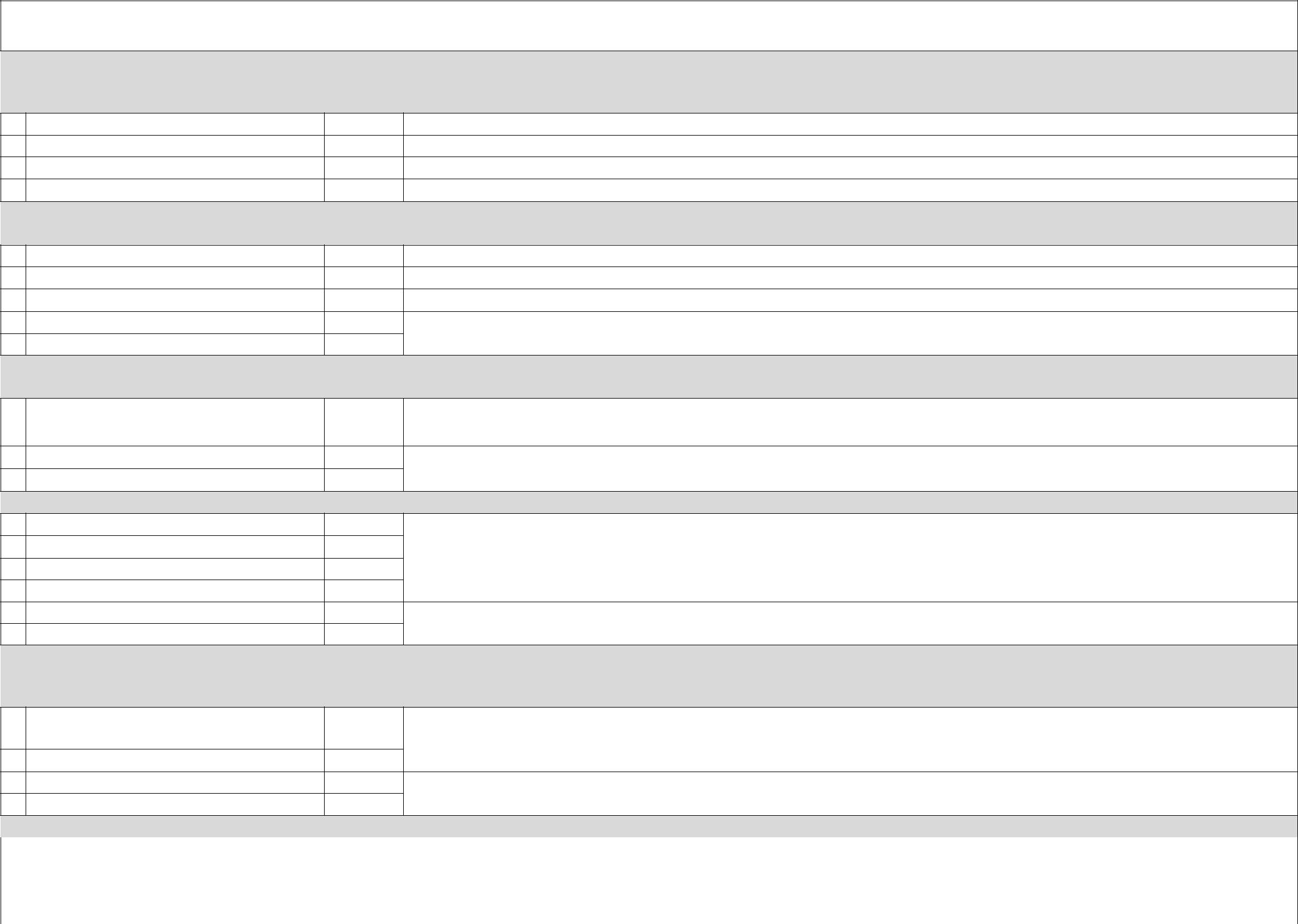 Acupuncture-­‐ initial 15”/ CPT unit Acupuncture-­‐ subsequent 15”/ CPT unit Acupuncture-­‐ initial 15”/CPT unit Acupuncture-­‐ subsequent 15”/CPT unitAcupuncture-­‐ 2nd CPT unitManual therapy-­‐ 1st CPT unitManual therapy-­‐2nd CPT unitAcupuncture-­‐ 1st CPT unitPhone calls & consults -­‐??”Phone calls & consults -­‐??”Team conference-­‐??”Team conference-­‐??”Medical records administration feeMedical records copying feeSeparate code-­‐ additional 30”Separate code-­‐ additional 1hr-­‐21Modifier-­ prolonged/continuousRe-­‐eval-­‐ 5”Re-­‐eval-­‐ 10”Re-­‐eval-­‐ 15”Initial exam-­‐ 10”Initial exam-­‐ 20”Initial exam-­‐ 30”Same for manual therapy, except that the CPT unit is in larger unit of time.15-­‐23”8-­‐22”23-­‐30”When an insurance companyrequests medical records it is allowable & expected to charge for the request. E.g. $24/hr for administration [only 1 unit]. 10cents per page for copies [multiple units].CPT UNITS for PROCEDURES & MODALITIES-­ 24DProcedures are therapies [e.g. acupuncture] while modalities are physical objects used on patient [e.g. e-­‐stim]. Modalities are supervised meaning you can leave the room. Or they are constantly monitored, meaning you stay with the patient. Both are billed in units of time.8-­‐15” Acupuncture CPT unit is actually in increments of 8 minutes. After 8 minuets of treatment it is considered a full 15”. After 16 minutes it isconsidered a full 30” treatment and so on…USUALLY will only bepaid for 2 acupuncture codes.99371993739936199362S9981S9982MICELLANEOUS/MANAGEMENT SERVICERarely reimbursed9935599354Primarily used by & re-­‐reimbursed by workman’s comp and need excellent documentationMost commonly used by acupuncturistsMost commonly used by acupuncturistsNever used. This is for acute care and emergency visitsand primary care providersTIME MODIFIERS/CODESUsed if one needs to extend the time taken for initial exam or re-­‐evalModifier to Add to initial exam or Re-­‐eval code. It is rarely reimbursed. It isbetter to just go to a higher codee.g. from 99202 to 99203 or use a separate code below9921199212992139921499215Most commonly used by acupuncturistsAdd this modifier if you initial E&M and treat patient the same visitRE-­EVALUATION 24DCan bill upon every subsequent patient contactINITIAL E&M 24DGood for 3 years, after which time you can bill again for an initial E&M.In other words, one can only bill this once in 3 years, even if the patient has not been treated regularly.992019920299203-­‐59Super-­BillInformation from Acu-­‐Insurance.com http://acu-­‐insurance.com/CPT CODES for PROCEDURES & MODALITIES 24DE-­‐stim: start ing without e-­‐stim then continue billing as such. Start with e-­‐stim, continue billing as such. So if you are going to use e-­stim… use it first! In other words: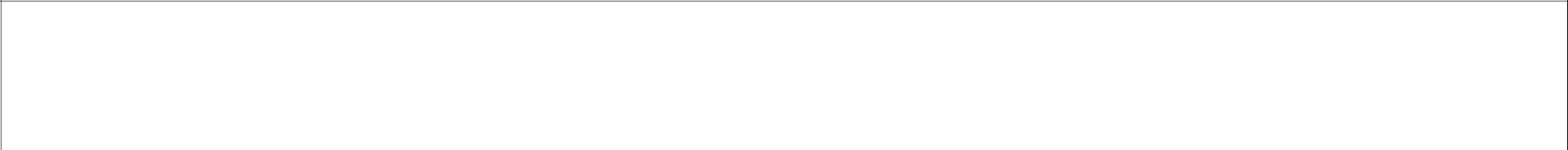 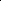 97810/ $15w/oe-­‐stim97811/ $15w/oe-­‐stim and reinsertion of needles. [Must use 97810 & 97811 together]97813/ $15w/e-­‐stim97814/ $15w/e-­‐stim and reinsertion of needles. [Must use 97813 & 97814 together]1.If the fist 15” of your treatment did not involve e-­‐stim [97810] but the second 15” of treatment did, you bill as if you did notuse e-­‐stim at all.If the fist 15” of your treatment did not involve e-­‐stim [97810] but the second 15” of treatment did, you bill as if you did notuse e-­‐stim at all.If the fist 15” of your treatment did not involve e-­‐stim [97810] but the second 15” of treatment did, you bill as if you did notuse e-­‐stim at all.You bill 97810 & 97811.2.If the first 15” of your treatment involved e-­‐stim [87813] but the second 15” of your treatment did not, you billas if you continuously used e-­‐stim.If the first 15” of your treatment involved e-­‐stim [87813] but the second 15” of your treatment did not, you billas if you continuously used e-­‐stim.If the first 15” of your treatment involved e-­‐stim [87813] but the second 15” of your treatment did not, you billas if you continuously used e-­‐stim.You bill 97813 & 87814.Warm needle-­‐59Add this modifier to the above codes whenever there issimultaneous overlap with acupuncture & this modalityManual: Cupping, tuina97140This is the code that coverstuina. It pays more than the code for massageManual: Bilateral or separate form97140-­‐50Add -­50 modifier to 1 or 2 CPT units for manual therapy that has a significant bilateral component.acupunctureAdd -­50 modifier to manual therapy if insurer requires clear differentiation between manual therapy given separatelyfrom acupuncture in order to be paid for both. Some insurers will not pay if differentiation is not made.Massage97124Do not use this code for tuina etc. because it does not reflect the scope of treatment rendered.Moxa $597026Just moxaHot/cold packs $597010e-­‐stim97014Different than acupuncture w/ e-­‐stim. E.g. unattended TENS.Heat lamp $1097026InfraredPhysiotherapy97110ROM, exercises, gait training etc.Kinesio-­‐tapingROM97111Unlisted procedures97139Unlisted modalities97039Urinalysis Manual81002Lab testsPregnancy test Urine81025Blood Sugar test manualBiometrics/physical performance97750This would be using a physical tool to quantifysprain, ADL, ROM etc. improvement or limitations.tests, screens[Outcome Assessment & Measurement Tools to document functional improvement, activities of daily living, pain etc.Use them to document improvement, verify & justify thischarge!. Find some at http://acu-insurance.com/clinical-aspects/outcomeNeedles & suppliesA4215This is a HCPCS code used by the Medicare/Medicaid system, which reimburses for needles & supplies.Other insurers may pay… not likely.Smoking & Alcohol cessation994063-­‐ 10 minutes' duration are reimbursed by Medicare CPT [implemented in January 2008].Seecounseling (5-­A’s);https://online.epocrates.com/noFrame/showPage.do?method=diseases&MonographId=411&ActiveSectionId=411] Ask about a smoking status.99407>10 minutes2) Advise to quit.3) Assess readiness to quit.4) Assist in quit attempts.5) Arrange follow-­‐up on attempts(e.g. NADA).ICD-­9-­ CM DIAGNOSIS CODES & QUALIFIERSICD-­9-­ CM DIAGNOSIS CODES & QUALIFIERSICD-­9-­ CM DIAGNOSIS CODES & QUALIFIERSOffice AllyACCIDENTHEADACHESCollision with motor vehicle. PassengerE812.1TMJ848.1Collision with Motor Vehicle. DRIVERE812.0Headaches. tension307.81NECKheadache784.0Neck Pain. Cervicalgia723.1Cervical spine sprain/strain847.0BACKBack Pain. Unspecified724.5Back Pain. Lumbar724.2Thoracic sprain/strain847.1Lumbar sprain/strain847.2Lumbosacral sprain/strain846.0Sciatica724.3Sacral strain/sprain847.3Coccyx sprain /strain847.4BLELumbosacral /Thoracic neuritis / radiculopathy724.4Pain. Knee719.46Pain. Hip719.45Pain. Foot719.47BUEShoulder/upper arm strain/sprain840.9Pain. Wrist719.43Pain. Shoulder719.41Forearm Injury. Unspecified913.8Wrist Injury959.3Brachial neuritis/ radiculitis723.4Carpal tunnel354GENERAL BODY PAINOsteoarthritis715.9fibroyalgia / myositis, unspecified729.1